MEDLEMS- OCH TRÄNINGSAVGIFT SANDAREDS IF 2023Hej och välkomna till ett nytt år i Sandareds IF!Inom kort kommer ni att få en faktura som avser medlemskap och träningsavgift för spel i Sandareds IF 2023. Spelare i Sandareds IF:s egna lag: Ni betalar er faktura ni får som innehåller medlems- och träningsavgift. A-lag, J-lag, P11, P12, P13, P14, P15, P16, F10, F11/12, F13/14, F15/16, PF17 och Fotbollsskolan. Spelare i gemensamma lag: Ni betalar medlemsavgift till båda föreningarna och får därför avdrag på träningsavgiften. Träningsavgiften betalar man till sin ”moderförening”. Sjömarkens IF kommer fakturera sina avgifter och Sandareds IF sina.P07/08, P09, P10, och F08/09Träningsavgift – pengarna används bland annat till att köpa tävlings-/träningsmaterial, avgifter för licenser, anmälningar till seriespel, betalning för domare, betalning av plan- och hallhyror osv. Medlemskort i Sandareds IF ger en rabatt på 10 % hos ICA Köpet, en gång i månaden. Dessutom får du bra rabatter hos biltvätten Mr Cap, Flügger Färg och Sandareds Träningscenter. Utöver detta får du hyra klubbstugan på Sandevi till ett förmånligt pris. 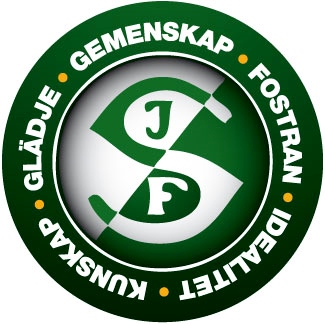 LagSpelformMedlemsavgiftTräningsavgiftTotaltSenior11 mot 112001 1001 300Junior 11 mot 112001 1001 300P07/0811 mot 11200 + 2009001 300F08/0911 mot 11200 + 2009001 300P099 mot 9200 + 2009001 300P109 mot 9200 + 2009001 300F109 mot 92001 1001 300P117 mot 7200 1 0001 200P127 mot 72001 0001 200P137 mot 72001 0001 200F11/127 mot 72001 0001 200F13/147 mot 72001 0001 200P145 mot 5200500700P155 mot 5200500700F155 mot 5200500700P163 mot 3200300500F15/163 mot 3200300500PF173 mot 3200300500Fotbollsskolan3 mot 32000200